ČESKÁ REPUBLIKA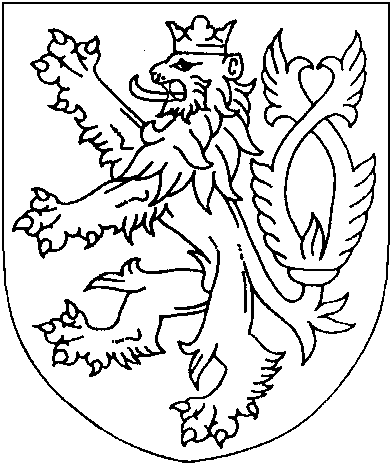 TRESTNÍ PŘÍKAZ
(anonymizovaný opis)Samosoudkyně Okresního soudu v Tachově vydala dne 17. 10. 2022 dle § 314e odst. 1 trestního řádu následující trestní příkaz:Obviněný[celé jméno obviněného], [datum narození] v [obec], trvale bytem [adresa obviněného], t.č. pobytem [anonymizována tři slova] v [ulice] ulici v [obec], bez zaměstnání,je vinen, že1. dne 30. 8. 2022 nejméně v době od 9:00 hodin do 14:00 hodin po pozemní komunikaci z [obec] do [obec] na tržnici [ulice] a následně z tržnice [ulice] ve směru na [obec] řídil motorové vozidlo [anonymizována tři slova], [registrační značka], přestože nikdy nevlastnil řidičské oprávnění a věděl, že za dřívější přestupky v dopravě mu byl nepochybně uložen trest zákazu činnosti spočívající v zákazu řízení motorových vozidel, který mu byl skutečně uložen na dobu 20 měsíců příkazem Městského úřadu Tachov pod sp. zn. 536/2019/, č.j. 8072/2019 ODSH/TC-5 ze dne 18. 12. 2020, který nabyl právní moci dne 9. 1. 2021, a v době řízení vozidla trval,tedy mařil výkon rozhodnutí jiného orgánu veřejné moci tím, že vykonával činnost, která mu byla takovým rozhodnutím zakázána,2. dne 30. 8. 2022 nejméně v době kolem 14:00 hodin při jízdě vozidlem [anonymizována tři slova], [registrační značka], z tržnice [ulice] u [územní celek] na [obec], okres [okres], u sebe schoval pro pozdější využití nejméně 2,6 gramů pervitinu včetně obalu s přítomností čisté metamfetaminové báze o celkové váze 1,29 gramu, aniž by měl příslušné povolení k nakládání s omamnými a psychotropními látkami dle ustanovení § 4 zákona č. 17/1998 Sb., o návykových látkách,tedy neoprávněně pro vlastní potřebu přechovával psychotropní látku v množství větším než malémčímž spáchalad 1) přečin maření výkonu úředního rozhodnutí a vykázání podle § 337 odst. 1 písm. a) trestního zákoníku,ad 2) přečin přechovávání omamné a psychotropní látky a jedu dle § 284 odst. 2 trestního zákoníku,a odsuzuje se za todle ust. § 337 odst. 1 trestního zákoníku za užití § 43 odst. 1 trestního zákoníku k úhrnnému trestu odnětí svobody ve výměře sedmi (7) měsíců.Dle ust. § 81 odst. 1 a § 82 odst. 1 trestního zákoníku se mu výkon trestu podmíněně odkládá na zkušební dobu v trvání dvou (2) roků.Podle ust. § 73 odst. 1 trestního zákoníku se mu dále ukládá trest zákazu činnosti spočívající v zákazu řízení všech motorových vozidel ve výměře dvou (2) roků.Podle § 70 odst. 2 písm. a), odst. 4 trestního zákoníku se obviněnému dále ukládá trest propadnutí věci, a to 2,6 gramů pervitinu včetně obalu.Poučení:Proti tomuto trestnímu příkazu lze do osmi dnů od jeho doručení podat u zdejšího soudu odpor. Právo podat odpor nenáleží poškozenému. Pokud je odpor podán včas a oprávněnou osobou, trestní příkaz se ruší a ve věci bude nařízeno hlavní líčení. Při projednání věci v hlavním líčení není samosoudce vázán právní kvalifikací ani druhem a výměrou trestu obsaženými v trestním příkaze. Nebude-li řádně a včas odpor podán, trestní příkaz se stává pravomocným a vykonatelným. V případě, že obviněný odpor nepodá, vzdává se tím práva na projednání věci v hlavním líčení.Okresní soud v TachověTachov 17. října 2022Mgr. Michaela Řezníčková
soudkyně